Муниципальное бюджетное общеобразовательное учреждение «Лицей № 32» города Белгорода            РАБОЧАЯ ПРОГРАММАпо учебному предмету                      «Литература»Уровень основного общего образованияКоличество часов          442                              Уровень программы базовый5 класс – 102 часов6 класс – 102 часов7 класс – 68 часов8 класс – 68 часа9 класс – 102 часа2022-2023ПОЯСНИТЕЛЬНАЯ ЗАПИСКАРабочая программа по курсу «Литература» составлена на основе авторской Программы курса «Литература». 5-9 классы /авт.-сост. Г.С. Меркин, С.А. Зинин. – 5-е изд. – М.: ООО «Русское слово - учебник», 2020. (ФГОС. Инновационная школа).Программа построена в соответствии с требованиями Федерального государственного образовательного стандарта основного общего образования, Примерной основной образовательной программы основного общего образования, Концепции преподавания русского языка и литературы. Предлагаемая Программа ориентирована на Федеральный государственный образовательный стандарт основного общего образования, положения которого обеспечивают глубокое усвоение курса литературы в 5—9 классах, так как способствуют средствами художественной литературы, литературоведения и литературной критики обеспечивать:формирование российской гражданской идентичности обучающихся;сохранение и развитие культурного разнообразия и языкового наследия многонационального народа Российской Федерации;овладение духовными ценностями и культурой многонационального народа России;духовно-нравственное развитие, воспитание обучающихся; условия создания социальной ситуации развития обучающихся, обеспечивающей их социальную самоидентификацию посредством личностно значимой деятельности.В соответствии с требованиями стандарта программа по литературе для 5—9 классов общеобразовательных организаций основана на применении системно-деятельностного подхода, который обеспечивает:формирование готовности к саморазвитию и непрерывному образованию; активную учебно-познавательную деятельность обучающихся; построение образовательного процесса с учетом индивидуальных возрастных, психологических и физиологических особенностей обучающихся.Важнейшим положением, закрепленным в стандарте, является принцип преемственности ступеней образовательного пространства. Программа по литературе для 5—9 классов является логическим продолжением и развитием программы по литературному чтению для 1—4 классов.Данная программа нацелена на формирование духовно развитой личности, обладающей гуманистическим мировоззрением, национальным самосознанием и общероссийским гражданским сознанием, чувством патриотизма; развитие интеллектуальных и творческих способностей учащихся, необходимых для успешной социализации и самореализации личности; постижение учащимися вершинных произведений отечественной и мировой литературы, их чтение и анализ, основанной на понимании образной природы искусства слова, опирающийся на принципы единства художественной формы и содержания, связи искусства с жизнью, историзма; поэтапное, последовательное формирование умений читать, комментировать, анализировать и интерпретировать художественный текст; овладение возможными алгоритмами постижения смыслов, заложенных в художественном тексте и создание собственного текста, представление своих оценок и суждений по поводу прочитанного; овладение важнейшими общеучебными умениями и универсальными учебными действиями (УУД) (формулировать цели деятельности, планировать ее, осуществлять библиографический поиск, находить и обрабатывать необходимую информацию из различных источников, включая Интернет и др.). В программе реализованы личностно ориентированные принципы: принцип адаптивности; принцип развития; принцип комфортности; культурно ориентированные принципы: принцип картины мира; принцип целостности содержания образования; принцип опоры на культуру как мировоззрение; коммуникативно-деятельностный подход. Усиление коммуникативно-деятельностной направленности курса является важнейшим условием формирования функциональной грамотности как способности человека максимально быстро адаптироваться во внешней среде и активно в ней функционировать. Основными индикаторами функциональной грамотности являются: коммуникативные универсальные учебные действия (владеть всеми видами речевой деятельности, строить продуктивное речевое взаимодействие со сверстниками и взрослыми; адекватно воспринимать устную и письменную речь; точно, правильно, логично и выразительно излагать свою точку зрения по поставленной проблеме; соблюдать в процессе коммуникации основные нормы устной и письменной речи и правила русского речевого этикета и др.); познавательные универсальные учебные действия (формулировать проблему, выдвигать аргументы, строить логическую цепь рассуждения, находить доказательства, подтверждающие или опровергающие тезис; осуществлять библиографический поиск, извлекать необходимую информацию из различных источников; определять основную и второстепенную информацию, осмысливать цель чтения, выбирая вид чтения в зависимости от коммуникативной цели; применять методы информационного поиска, в том числе с помощью компьютерных средств; перерабатывать, систематизировать информацию и предъявлять ее разными способами и др.); регулятивные универсальные учебные действия (ставить и адекватно формулировать цель деятельности, планировать последовательность действий и при необходимости изменять ее; осуществлять самоконтроль, самооценку, самокоррекцию и др.).ЦЕЛИ И ЗАДАЧИ КУРСА «ЛИТЕРАТУРА»Цели:формирование и развитие у обучающихся потребности в систематическом, системном, инициативном чтении;воспитание в процессе чтения нравственного идеала человека и гражданина;создание представлений о русской литературе как едином национальном достоянии.В соответствии с целями и требованиями Федерального государственного образовательного стандарта основного общего образования определены задачи курса, отражающие планируемые результаты (личностные, метапредметные, предметные) обучения школьников 5—9 классов.ПЛАНИРУЕМЫЕ РЕЗУЛЬТАТЫ ОСВОЕНИЯ УЧЕБНОГО КУРСА «ЛИТЕРАТУРА»Личностные результаты обучения:— формировать понимание важности процесса обучения;— формировать мотивацию школьников к процессу изучения литературы как одного из учебных предметов, необходимых для самопознания, своего дальнейшего развития и успешного обучения;— формировать понимание значимости литературы как явления национальной и мировой культуры, важного средства сохранения и передачи нравственных ценностей и традиций;— формировать уважение к литературе народов многонациональной России;— формировать в процессе чтения нравственно развитую личность, любящую свою семью, свою Родину, обладающую высокой культурой общения; — совершенствовать ценностно-смысловые представления о человеке и мире в процессе чтения;— развивать потребности в самопознании и самосовершенствовании в процессе чтения и характеристики (анализа) текста;— формировать в процессе чтения основы гражданской идентичности;— формировать готовность к получению новых знаний, их применению и преобразованию;— развивать эстетические чувства и художественный вкус на основе знакомства с отечественной и мировой литературой;— развивать морально-этические представления, доброжелательность и эмоционально-нравственную отзывчивость, понимание и сопереживание чувствам других людей;— развивать личную ответственность за свои поступки в процессе чтения и при сопоставлении образов и персонажей из прочитанного произведения с собственным опытом;— развивать и углублять восприятие литературы как особого вида искусства, умение соотносить его с другими видами искусства.Метапредметные результаты обучения:— формировать способности принимать и сохранять цели и задачи учебной деятельности, поиска средств ее осуществления в процессе чтения и изучения литературного произведения;— формировать умения по освоению способов решения поисковых и творческих задач в процессе учебной деятельности при изучении курса литературы;— формировать умения планировать, контролировать и оценивать учебные действия в соответствии с поставленной задачей и условиями ее реализации; определять наиболее эффективные способы достижения результата;— формировать умения понимать причины успеха/неуспеха учебной деятельности и способности конструктивно действовать даже в ситуациях неуспеха; — развивать умение осваивать разнообразные формы познавательной и личностной рефлексии; — формировать умение активно использовать речевые средства и средства информационных и коммуникационных технологий для решения коммуникативных и познавательных задач; — формировать умение использовать различные способы поиска (в справочных источниках и открытом учебном информационном пространстве сети Интернет) в соответствии с коммуникативными и познавательными задачами и технологиями учебного предмета «Литература»;— развивать умения осознанно строить речевое высказывание в соответствии с задачами коммуникации и составлять тексты в устной и письменной формах;— совершенствовать владение логическими действиями сравнения (персонажей, групп персонажей, двух или нескольких произведений),умениями устанавливать аналогии и причинно-следственные связи, строить рассуждения в процессе характеристики текста;— развивать готовность слушать собеседника и вести диалог, готовность признавать возможность существования различных точек зрения и права каждого иметь свою; излагать свое мнение и аргументировать свою точку зрения и оценку событий при чтении и обсуждении художественных произведений; — формировать умение определять общую цель и пути ее достижения, умение договариваться о распределении функций и ролей в совместной деятельности; осуществлять взаимный контроль в совместной деятельности, адекватно оценивать собственное поведение и поведение окружающих;— формировать готовность конструктивно разрешать конфликты посредством учета интересов сторон и сотрудничества;— формировать готовность к самостоятельному планированию и осуществлению учебной деятельности, построению индивидуальной образовательной траектории;— развивать умение овладевать сведениями о сущности и особенностях объектов, процессов и явлений действительности (природных, социальных, культурных, технических и др.) в соответствии с содержанием изучаемых произведений; — совершенствовать владение базовыми предметными и межпредметными понятиями, отражающими существенные связи и отношения внутри литературных текстов, между литературными текстами и другими видами искусств (музыка, живопись, театр, кино); — развивать интерес к исследовательской и проектной деятельности в процессе изучения курса, в том числе для реализации личных притязаний и потребностей.Предметные результаты обучения:— воспитывать творческую личность путем приобщения к литературе как искусству слова;— совершенствовать умения читать правильно и осознанно, вслух и про себя; пересказывать текст различными способами (полный, выборочный, краткий);— способствовать совершенствованию читательского опыта;— развивать потребность в систематическом, системном, инициативном, в том числе досуговом, чтении;— совершенствовать умения пользоваться библиотечными фондами (нахождение нужной книги по теме урока; для досугового чтения; для выполнения творческих работ и т.д.);— развивать интерес к творчеству;— развивать умение характеризовать художественные и научно-популярные тексты;— развивать навыки характеристики (в 5—6 классах) и анализа (в 7—9 классах) текстов различных стилей и жанров в соответствии с целями и задачами на уроках литературы различных типов;— развивать умения пользоваться монологической, диалогической, устной и письменной речью; составлять отзыв о прочитанном, краткую аннотацию о книге; создавать творческие работы различных типов и жанров;— формировать умения нахождения родовых и жанровых особенностей различных видов текстов;— формировать умения по применению литературоведческих понятий для характеристики (анализа) текста или нескольких произведений.ОПИСАНИЕ МЕСТА УЧЕБНОГО КУРСА «ЛИТЕРАТУРА»В УЧЕБНОМ ПЛАНЕФедеральный базисный учебный образовательный план для образовательных учреждений Российской Федерации предусматривает обязательное изучение литературы на этапе основного общего образования в объеме 455 ч., в том числе: в 5 классе – 105 ч., в 6 классе – 105 ч., в 7 классе – 70 ч., в 8 классе – 70 ч., в 9 классе – 105 ч.Программа курса «Литература» (Авторы – составители Г.С. Меркин, С.А. Зинин) рассчитана в 5,6 классах на 105 часов, в 7, 8 классах на 70 часов, в 9-х классах на 105 часов.На  изучение литературы  в нашем образовательном учреждении в 5, 6, 9 классах выделяется 102 часа (то есть 3 часа в неделю, 34 рабочих недели); в 7,8 классах выделяется  68 часов (т.е. 2 часа в неделю, 34 рабочих недели)СОДЕРЖАНИЕ УЧЕБНОГО КУРСА «ЛИТЕРАТУРА»5 КЛАССВВЕДЕНИЕ (1 час)Книга и ее роль в духовной жизни человека и общества (родина, край, искусство, нравственная память). Литература как искусство слова. Писатель — книга — читатель. Книга художественная и учебная.Особенности работы с учебником (сведения о писателях, художественные произведения, вопросы и задания, статьи, рубрики с дополнительной информацией, справочные материалы, иллюстрации и т.д.). Особенности работы с электронным приложением к учебнику (тексты, тестовые задания, словарь, различные рубрики).ИЗ МИФОЛОГИИ (3 часа)Рассказ о мифе и мифологии. Миф — своеобразная форма мироощущения древнего человека, стремление к познанию мира. Миф как явление эстетическое. Основные категории мифов. Возникновение мифов. Мифологические герои и персонажи. Античный миф: происхождение мира и богов («Рождение Зевса», «Олимп»). Мифы «Пять веков», «Прометей», «Яблоки Гесперид». Отражение в древнегреческих мифах представлений о времени, человеческой истории, героизме; стремление познать мир и реализовать свою мечту.ИЗ УСТНОГО НАРОДНОГО ТВОРЧЕСТВА (8 часов)Истоки устного народного творчества, его основные виды.Загадки. Пословицы, поговорки. Сказки. Волшебная сказка «Царевна-лягушка». Сюжет в волшебной сказке: зачин, важное событие, преодоление препятствий, поединок со злой силой, победа, возвращение, преодоление препятствий, счастливый финал. Сказочные образы. Нравственная проблематика сказки: добрая и злая сила в сказках. Бытовая сказка «Чего на свете не бывает». Отличие бытовой сказки от волшебной. Сюжеты бытовых сказок и их связь с жизнью народа. Своеобразие лексики в сказках. Сказка и миф: сходства и различия. Сказки народов России. Бытовая сказка «Падчерица».ИЗ ДРЕВНЕРУССКОЙ ЛИТЕРАТУРЫ (3 часа)Создание первичных представлений о древнерусской литературе. Из «Повести временных лет» («Расселение славян», «Кий, Щек и Хорив», «Дань хазарам»). История: исторические события, факты жизни государства и отдельных князей и их отражение в древнерусской литературе (право на вымысел у древнерусского автора); нравственная позиция автора в произведениях древнерусской литературы.БАСНИ НАРОДОВ МИРА (1 час)Эзоп. Краткие сведения о баснописце. Басни «Ворон и Лисица», «Лисица и виноград». Жан де Лафонтен. Краткие сведения о баснописце. Своеобразие басен Лафонтена. Басня «Лисица и виноград». Сравнение басни Лафонтена с басней Эзопа. Раскрытие характеров персонажей в баснях: ум, хитрость, сообразительность, глупость, жадность; элементы дидактизма в басне.РУССКАЯ БАСНЯ (5 часов)Русские басни. Русские баснописцы XVIII—XIX веков. Нравственная проблематика басен, злободневность. Пороки, недостатки, ум, глупость, хитрость, невежество, самонадеянность; просвещение и невежество — основные темы басен. Русская басня в XX веке.М.В. Ломоносов. Краткие сведения о писателе. Басня «Случились вместе два Астронома в пиру...».И.А. Крылов. Краткие сведения о писателе. Детство. Отношение к книге. Басни «Ворона и Лисица» (сравнение с баснями «Ворон и Лисица» В.К. Тредиаковского и «Ворона и Лиса» А.П. Сумарокова), «Волк и Ягненок», «Волк на псарне», «Свинья под Дубом» и др. по выбору. Тематика басен И.А. Крылова. Сатирическое и нравоучительное в басне. Образный мир басен И.А. Крылова.С.В. Михалков. Басни «Грибы», «Зеркало». Тематика, проблематика.ИЗ РУССКОЙ ЛИТЕРАТУРЫ ХIХ ВЕКАА.С. ПУШКИН (6 часов)Краткие сведения о детстве и детских впечатлениях поэта. Пушкин и книга. Пушкин и няня Арина Родионовна. Стихотворение «Няне». «Сказка о мертвой царевне и о семи богатырях». «Пушкинская сказка — прямая наследница народной» (С.Я. Маршак). Гуманистическая направленность пушкинской сказки. Герои и персонажи в «Сказке...». Литературная сказка и ее отличия от фольклорной; добро и зло в сказке Пушкина; благодарность, верность, преданность, зависть, подлость; отношение автора к героям. Лексическая работа. Поэма «Руслан и Людмила» (отрывок). Сказочные элементы. Богатство выразительных средств. Образы природы в стихотворении «Зимняя дорога». ПОЭЗИЯ XIX ВЕКА О РОДНОЙ ПРИРОДЕ (1 час)М.Ю. Лермонтов «Когда волнуется желтеющая нива...»;Е.А. Баратынский «Весна, весна! как воздух чист!..»;Ф.И. Тютчев «Весенняя гроза», «Весенние воды», «Есть в осени первоначальной...»;А.А. Фет «Чудная картина...»М.Ю. ЛЕРМОНТОВ (5 часов)Краткие сведения о детских годах поэта. Стихотворение «Бородино». История создания стихотворения. Бородинская битва и русский солдат в изображении М.Ю. Лермонтова. Художественное богатство стихотворения. История и литература.Любовь к родине, верность долгу.Н.В. ГОГОЛЬ (3 часа)Краткие сведения о писателе. Малороссия в жизни и творчестве Н.В. Гоголя. Повесть «Ночь перед Рождеством». Отражение в повести славянских преданий, легенд, обрядов и поверий; образы и сюжет повести. Зло и добро в повести.И.С. ТУРГЕНЕВ (6 часов)Детские впечатления И.С. Тургенева. Спасское-Лутовиново в творческой биографии писателя. Рассказ «Муму». Образы центральные и второстепенные, образ Герасима. Тематика и социально-нравственная проблематика произведения. Современники о рассказе «Муму». Н.А. НЕКРАСОВ (4 часа)Детские впечатления поэта. Стихотворение «Крестьянские дети». Основная тема и способы ее раскрытия. Отношение автора к персонажам стихотворения. Л.Н. ТОЛСТОЙ (5 часов)Сведения о писателе. Л.Н. Толстой в Ясной Поляне. Яснополянская школа. Рассказ «Кавказский пленник». Творческая история произведения. Тема и основные проблемы: смысл жизни, справедливость; свобода, неволя в рассказе. Две жизненные позиции (Жилин и Костылин). Любовь как нравственная основа в человеке. Своеобразие сюжета. Речь персонажей и отражение в ней особенностей характера и взглядов на жизнь и судьбу. Отношение писателя к событиям и героям.А.П. ЧЕХОВ (5 часов)Детские и юношеские годы писателя. Семья А.П. Чехова. Врач А.П. Чехов и писатель Антоша Чехонте. Книга в жизни Чехова. Рассказы «Пересолил», «Злоумышленник»: темы, приемы создания характеров и ситуаций, отношение писателя к персонажам. Жанровое своеобразие рассказа.ИЗ РУССКОЙ ЛИТЕРАТУРЫ XX ВЕКАИ.А. БУНИН (4 часа)Детские годы И.А. Бунина. История рода. Семейные традиции и их влияние на формирование личности. Книга в жизни писателя. Стихотворение «Густой зеленый ельник у дороги...»: тема природы и приемы ее раскрытия; художественное богатс тво стихотворения; второй смысловой план в стихотворении. Рассказы «В деревне», «Подснежник»: слияние с природой; нравственно-эмоциональное состояние персонажей; образы главных героев. Выразительные средства создания образов.Л.Н. АНДРЕЕВ (3 часа)Краткие сведения о писателе. Рассказ «Петька на даче»: тематика и нравственная проблематика рассказа (тяжелое дет ство героя; сострадание, чуткость, доброта). Роль эпизода в создании образа героя; природа в жизни мальчика. Значение финала.А.И. КУПРИН (3 часа)Краткие сведения о писателе. Детство, отношение к языку. Рассказ «Золотой Петух». Тема, особенности создания образа.Теория литературы: рассказ; финал; деталь, сравнение, эпитет; портрет героя (расширение и углубление представлений).А.А. БЛОК (2 часа)Детские впечатления поэта. Книга в жизни юного А. Блока. Блоковские места (Петербург, Шахматово). Стихотворение «Летний вечер»: умение поэта чувствовать красоту природы и сопереживать ей. Стихотворение «Полный месяц встал над лугом...»: образная система, художественное своеобразие стихотворения.С.А. ЕСЕНИН (3 часа)Детские годы С.А. Есенина. В есенинском Константинове. Стихотворения: «Ты запой мне ту песню, что прежде...», «Поет зима — аукает...», «Нивы сжаты, рощи голы...». Единство человека и природы. Малая и большая родина.П.П. БАЖОВ (4 часа)Краткие сведения о писателе. Сказ «Каменный цветок». Человек труда в сказе П.П. Бажова (труд и мастерство, вдохновение). Приемы создания художественного образа.А.П. ПЛАТОНОВ (3 часа)Краткие биографические сведения о писателе. Рассказы «Никита», «Цветок на земле». Мир глазами ребенка (беда и радость; злое и доброе начало в окружающем мире); образы главных героев; своеобразие языка.ИЗ ПОЭЗИИ О ВЕЛИКОЙ ОТЕЧЕСТВЕННОЙ ВОЙНЕ (2 часа)Н. И. Рыленков «Сестрица Аленушка»;Ю. В. Друнина «На носилках, около сарая…»; С. С. Орлов «Когда это будет, не знаю…»;А. И. Фатьянов «Где же вы теперь, друзья-однополчане?»;В. С. Высоцкий «Он не вернулся из боя».Н.Н. НОСОВ (4 часа)Краткие сведения о писателе. Рассказ «Три охотника»: тема, система образов.В.П. АСТАФЬЕВ (2 часа)Краткие сведения о писателе. Рассказ «Васюткино озеро»: тема и идея рассказа; цельность произведения, взаимосвязь всех элементов повествования; глубина раскрытия образа.Е.И. НОСОВ (3 часа) Краткие сведения о писателе. Рассказ «Как патефон петуха от смерти спас». Добро и доброта. Мир глазами ребенка; юмористическое и лирическое в рассказе. Воспитание милосердия, сострадания, заботы о беззащитном.РОДНАЯ ПРИРОДА В ПРОИЗВЕДЕНИЯХ ПИСАТЕЛЕЙ XX ВЕКА (2 часа)В.Ф. Боков «Поклон»;Н.М. Рубцов «В осеннем лесу»;Р.Г. Гамзатов «Песня соловья»;В.И. Белов «Весенняя ночь»;В.Г. Распутин «Век живи — век люби» (отрывок).ИЗ ЗАРУБЕЖНОЙ ЛИТЕРАТУРЫ Д. ДЕФО (2 часа)Краткие сведения о писателе. Роман «Жизнь, необыкновенные и удивительные приключения Робинзона Крузо…» (отрывок). Сюжетные линии, характеристика персонажа (находчивость, смекалка), характеристика жанра.Х.К. АНДЕРСЕН (2 часа)Краткие сведения о писателе, его детстве. Сказка «Соловей»: внешняя и внутренняя красота, добро, благодарность.М. ТВЕН (3 часа)Краткие сведения о писателе. Автобиография и автобиографические мотивы в творчестве. Роман «Приключения Тома Сойера» (отрывок): мир детства и мир взрослых.Ж. РОНИ-СТАРШИЙ (2 часа)Краткие сведения о писателе. Повесть «Борьба за Огонь» (отдельные главы). Гуманистическое изображение древнего человека. Человек и природа, борьба за выживание, эмоциональный мир доисторического человека.ДЖ. ЛОНДОН (2 часа)Краткие сведения о писателе. Детские впечатления. «Сказание о Кише». Период раннего взросления, обстоятельства жизни; добро и зло, благородство, уважение взрослых.А. ЛИНДГРЕН (2 часа)Краткие сведения о писательнице. Роман «Приключения Эмиля из Лённеберги» (отрывок). 6 КЛАССВВЕДЕНИЕ (1 час)О литературе, писателе и читателе. Литература и другие виды искусства (музыка, живопись, театр, кино).Развитие представлений о литературе; писатель и его место в культуре и жизни общества; человек и литература; книга — необходимый элемент в формировании личности (художественное произведение, статьи об авторе, справочный аппарат, вопросы и задания, портреты и иллюстрации и т.д.).ИЗ ГРЕЧЕСКОЙ МИФОЛОГИИ (2 часа)Представления древних греков о сотворении Вселенной, богов и героев. Гомер «Одиссея» («Одиссей на острове циклопов. Полифем»). Рассказ о Гомере. Сюжет мифа. Образы Одиссея и Полифема. ИЗ УСТНОГО НАРОДНОГО ТВОРЧЕСТВА (3 часа)Легенды, предания, сказки«Солдат и смерть», «Как Бадыноко победил одноглазого великана», «Сказка о молодильных яблоках и живой воде». Предание и его художественные особенности. Сказка и ее художественные особенности, сказочные формулы, помощники героев, сказители, собиратели. Народные представления о добре и зле; краткость, образность.ИЗ ДРЕВНЕРУССКОЙ ЛИТЕРАТУРЫ (4 часа)«Сказание о белгородских колодцах», «Повесть о разорении Рязани Батыем», «Поучение» Владимира Мономаха (фрагмент). Отражение в произведениях истории Древней Руси и народных представлений о событиях и людях. Поучительный характер древнерусской литературы (вера, святость, греховность, хитрость и мудрость, жестокость, слава и бесславие, любовь к родине, мужество и др.). ИЗ РУССКОЙ ЛИТЕРАТУРЫ XVIII ВЕКА (3 часа)М.В. ЛОМОНОСОВГоды учения. Отражение позиций ученого и гражданина в поэзии: «Стихи, сочиненные на дороге в Петергоф...». Выражение в стихотворении мыслей поэта; тема и ее реализация; независимость, гармония — основные мотивы стихотворения; идея произведения.ИЗ РУССКОЙ ЛИТЕРАТУРЫ ХIХ ВЕКА В.А. ЖУКОВСКИЙ (3 часа)Краткие сведения о писателе. Личность писателя. В.А. Жуковский и А.С. Пушкин. Жанр баллады в творчестве В.А. Жуковского. Баллада «Светлана»: фантастическое и реальное; связь с фольклором, традициями и обычаями народа. Новое явление в русской поэзии. Особенности языка и образов. Тема любви в балладе. Художественная идея произведения.А.С. ПУШКИН (14 часов)Лицей в жизни и творческой биографии А.С. Пушкина. Лицеист А.С. Пушкин в литературной жизни Петербурга. Лирика природы: «Зимнее утро», «Зимний вечер». Интерес к истории России: роман «Дубровский» — историческая правда и художественный вымысел; нравственные и социальные проблемы романа (верность дружбе, любовь, искренность, честь и отвага, постоянство, преданность, справедливость и несправедливость); основной конфликт; центральные персонажи.М.Ю. ЛЕРМОНТОВ (9 часов)Годы учения. Ссылка на Кавказ. Поэт и власть. Вольнолюбивые мотивы в лирике (свобода, воля, независимость): «Тучи», «Парус», «На севере диком стоит одиноко…», «Утес», «Листок». Многозначность художественного образа.Н.В. ГОГОЛЬ (5 часов)Сборник «Миргород». Структура, авторский замысел. Повесть «Старосветские помещики». Тематика и проблематика повести; своеобразие художественного пространства повести; центральные образы; лирическое и комическое в повести.И.С. ТУРГЕНЕВ (4 часа)«Записки охотника»: творческая история и особенности композиции. Проблематика и своеобразие рассказа «Бирюк»: служебный долг и человеческий долг; нравственные ценности: милосердие, порядочность, доброта; образ лесника; позиция писателя. Один из рассказов «Записок охотника» по выбору учащихся. Самостоятельная характеристика темы и центральных персонажей произведения. Стихотворение «В дороге»: выразительность и точность поэтического звучания. Стихотворения в прозе «Два богача», «Воробей», «Русский язык».Н.А. НЕКРАСОВ (3 часа)Гражданская позиция Н.А. Некрасова. Темы народного труда и «долюшки женской» — основные в творчестве поэта. Стихотворения: «Тройка», «В полном разгаре страда деревенская...», «Великое чувство! у каждых дверей...». Основной пафос стихотворений: разоблачение социальной несправедливости. Выразительные средства, раскрывающие тему. Способы создания образа женщины-труженицы, женщины-матери. Отношение автора к героям и событиям. Л.Н. ТОЛСТОЙ (6 часов)Повесть «Детство» (отдельные главы): «Maman», «Что за человек был мой отец?», «Детство» и др. по выбору. Рассказ «Бедные люди». Взаимоотношения в семье; главные качества родителей в понимании и изображении Л.Н. Толстого; проблематика рассказа и его внутренняя связь с повестью «Детство» (добро, добродетельность, душевная отзывчивость, любовь к близким, верность, преданность, чувство благодарности, милосердие, сострадание).В.Г. КОРОЛЕНКО (5 часов)Краткие сведения о писателе. Повесть «В дурном обществе»: проблемы доверия и взаимопонимания, доброты, справедливости, милосердия. Дети и взрослые в повести. Система образов. Авторское отношение к героям.А.П. ЧЕХОВ (5 часов)Юмористические и сатирические рассказы А.П. Чехова. Рассказы «Налим», «Толстый и тонкий»: темы, характеры персонажей. Отношение автора к героям. Приемы создания комического эффекта.ИЗ РУССКОЙ ЛИТЕРАТУРЫ XX ВЕКАИ.А. БУНИН (3 часа)Мир природы и человека в стихотворениях и рассказах И.А. Бунина. Стихотворение «Не видно птиц. Покорно чахнет...», рассказ «Лапти». Душевный мир крестьянина в изображении писателя. А.И. КУПРИН (4 часа)Детские годы писателя. Рассказы «Белый пудель», «Тапёр». Основные темы и характеристика образов. Внутренний мир человека и приемы его художественного раскрытия.С.А. ЕСЕНИН (3 часа)Краткие сведения о поэте. Стихотворения «Песнь о собаке», «Разбуди меня завтра рано...». Пафос и тема стихотворений. Одухотворенная природа — один из основных образов поэзии С.А. Есенина.М.М. ПРИШВИН (6 часов)Краткие сведения о писателе. Сказка-быль «Кладовая солнца»: родная природа в изображении писателя; воспитание в читателе зоркости, наблюдательности, чувства красоты, любви к природе.А.А. АХМАТОВА (2 часа)Краткие сведения о поэте. Связь ее судьбы с трагическими и героическими событиями отечественной истории XX века. Стихотворения «Перед весной бывают дни такие…», «Мужество», «Победа», «Родная земля». Тема духовной свободы народа. Защита основ жизни. Клятва поэта в верности и любви к родине. Значение русского языка.ИЗ ПОЭЗИИ О ВЕЛИКОЙ ОТЕЧЕСТВЕННОЙ ВОЙНЕ (2 часа)Изображение войны; проблема жестокости, справедливости, подвига, долга, жизни и смерти, бессмертия, любви к родине: М.В. Исаковский «В прифронтовом лесу»; С.С. Орлов «Его зарыли в шар земной...»; К.М. Симонов «Жди меня, и я вернусь...»; Р.Г. Гамзатов «Журавли»; Д.С. Самойлов «Сороковые».В.П. АСТАФЬЕВ (4 часа)Краткие сведения о писателе. Рассказ «Конь с розовой гривой». Тематика, проблематика рассказа.Н.М. РУБЦОВ (2 часа)Краткие сведения о поэте. Стихотворения «Звезда полей», «Тихая моя родина». Человек и природа в стихотворениях. Образный строй.ИЗ ЗАРУБЕЖНОЙ ЛИТЕРАТУРЫ«СКАЗКА О СИНДБАДЕ-МОРЕХОДЕ» ИЗ КНИГИ «ТЫСЯЧА И ОДНА НОЧЬ» (2 часа)История создания, тематика, проблематика.Я. И  В. ГРИММ (3 часа)Краткие сведения о писателях. Сказка «Снегурочка». Тематика, проблематика сказки.О. ГЕНРИ (3 часа)Краткие сведения о писателе. Рассказ «Вождь краснокожих»: о детстве — с улыбкой и всерьез (дети и взрослые в рассказе).  ДЖ. ЛОНДОН (4 часа)Краткие сведения о писателе. Рассказ «Любовь к жизни»: жизнеутверждающий пафос, гимн мужеству и отваге, сюжет и основные образы. Воспитательный смысл произведения.Универсальные учебные действия: лексическая работа; цитатный план; пересказ по плану; подготовка вопросов для обсуждения; работа с иллюстрациями; самостоятельная исследовательская работа; подготовка сообщения; работа с учебником; сопоставление рассказа и картин художника Р. Кента.7 КЛАССВВЕДЕНИЕ (1 час)Знакомство со структурой и особенностями учебника. Своеобразие курса. Литературные роды (лирика, эпос, драма). Жанр и жанровое образование. Движение жанров. Личность автора, позиция писателя, труд и творчество, творческая история произведения.ИЗ УСТНОГО НАРОДНОГО ТВОРЧЕСТВАБЫЛИНЫ (2 часа)«Святогор и тяга земная», «Илья Муромец и Соловей-разбойник». А.К. Толстой «Илья Муромец». Событие в былине, поэтическая речь былины, своеобразие характера и речи персонажа, конфликт, отражение в былине народных представлений о нравственности (сила и доброта, ум и мудрость).РУССКИЕ НАРОДНЫЕ ПЕСНИ (1 час)Обрядовая поэзия («Девочки, колядки!..», «Наша Масленица дорогая...», «Говорили — сваты на конях будут»); лирические песни («Подушечка моя пуховая...»); лиро-эпические песни («Солдатская»). Лирическое и эпическое начало в песне; своеобразие поэтического языка народных песен. Многозначность поэтического образа в народной песне. Быт, нравственные представления и судьба народа в фольклорной песне.ИЗ ДРЕВНЕРУССКОЙ ЛИТЕРАТУРЫ (2 часа)Из «Повести временных лет» («...И вспомнил Олег коня своего…»), Ермолай (Еразм) «Повесть о Петре и Февронии Муромских». Поучительный характер древнерусской литературы; мудрость, преемственность поколений, любовь к родине, образованность, твердость духа, религиозность, верность, жертвенность; семейные ценности.ИЗ РУССКОЙ ЛИТЕРАТУРЫ XVIII ВЕКА М.В. ЛОМОНОСОВ (2 часа)Жизнь и судьба поэта, просветителя, ученого. «Ода на день восшествия на всероссийский престол ее величества государыни императрицы Елисаветы Петровны 1747 года» (отрывок), «Предисловие о пользе книг церковных в российском языке» (отрывок). Мысли о просвещении, русском языке; вера в творческие способности народа. Тематика поэтических произведений; особенность поэтического языка оды и лирического стихотворения; поэтические образы. Теория «трех штилей» (отрывки). Основные положения и значение теории о стилях художественной литературы.Г.Р. ДЕРЖАВИН (1 час)Биография Г.Р. Державина (по страницам книги В.Ф. Ходасевича «Державин»). Стихотворение «Властителям и судиям». Отражение в названии тематики и проблематики стихотворения; своеобразие стихотворений Г.Р. Державина в сравнении со стихотворениями М.В. Ломоносова. Тема поэта и власти. Сопоставление стихотворного переложения 81 псалма с оригиналом.Д.И. ФОНВИЗИН (2 часа)Краткие сведения о писателе. Комедия «Недоросль». Своеобразие драматургического произведения, основной конфликт пьесы и ее проблематика, образы комедии (портрет и характер; поступки, мысли, язык); образование и образованность; воспитание и семья; отцы и дети; социальные вопросы в комедии; позиция писателя.ИЗ РУССКОЙ ЛИТЕРАТУРЫ XIX ВЕКАА.С. ПУШКИН (6 часов)Тема дружбы и долга, свободолюбивые мотивы в стихотворениях поэта: «К Чаадаеву» («Любви, надежды, тихой славы...»), «Деревня», «Во глубине сибирских руд...». Любовь к родине, уважение к предкам: «Два чувства дивно близки нам…». Человек и природа: «Туча». Тема власти, жестокости, зла: «Анчар». «Песнь о вещем Олеге»: судьба Олега в летописном тексте и в балладе Пушкина; мотивы судьбы — предсказание, предзнаменование, предвидение, провидение; вера и суеверие. Поэма «Полтава» (в сокращении). Образ Петра и тема России в поэме. Гражданский пафос поэмы. Изображение «массы» и исторических личностей в поэме. Своеобразие поэтического языка (через элементы сопоставительного анализа). Творческая история произведений.М.Ю. ЛЕРМОНТОВ (4 часа)Стихотворения: «Три пальмы (Восточное сказание)», «Родина». «Песня про царя Ивана Васильевича, молодого опричника и удалого купца Калашникова». Родина в лирическом и эпическом произведении; проблематика и основные мотивы «Песни...» (родина, честь, достоинство, верность, любовь, мужество и отвага, независимость; личность и власть); центральные образы поэмы и художественные приемы их создания; речевая характеристика героя. Фольклорные элементы в произведении. Художественное богатство «Песни...».Н.В. ГОГОЛЬ (3 часа)Повесть «Тарас Бульба». Тематика и проблематика повести (любовь к родине; товарищество, свободолюбие, героизм, честь, любовь и долг); центральные образы и приемы их создания; лирическое и эпическое в содержании повести; массовые сцены и их значение в сюжете и фабуле; связь повести с героическим эпосом (характеры, типы, речь). Своеобразие стиля.И.С. ТУРГЕНЕВ (2 часа)Общая характеристика книги «Записки охотника». Многообразие и сложность характеров крестьян в изображении И.С. Тургенева. Рассказ «Хорь и Калиныч» (природный ум, трудолюбие, смекалка, талант; сложные социальные отношения в деревне в изображении Тургенева); рассказ «Певцы» (основная тема, талант и чувство достоинства крестьян, отношение автора к героям). Стихотворение в прозе «Нищий»: тематика; художественное богатство произведения.Ф.И. ТЮТЧЕВ (2 часа)Краткие сведения о поэте. Стихотворения: «С поляны коршун поднялся…», «Фонтан». Величие и бессилие человеческого разума.А.А. ФЕТ (1 час) Русская природа в стихотворениях: «Я пришел к тебе с приветом…», «Вечер». Общечеловеческое в лирике; наблюдательность, чувства добрые; красота земли; стихотворение-медитация.Н.А. НЕКРАСОВ (3 часа)Краткие сведения о поэте. Стихотворения: «Вчерашний день, часу в шестом...», «Размышления у парадного подъезда», «Железная дорога», поэма «Русские женщины» («Княгиня Трубецкая»). Доля народная — основная тема произведений поэта; своеобразие поэтической музы Н.А. Некрасова. Писатель и власть; новые типы героев и персонажей. Основная проблематика произведений: судьба русской женщины, любовь и чувство долга; верность, преданность, независимость, стойкость, достоинство; чванство, равнодушие, беззащитность, бесправие, покорность судьбе.Н.А. Некрасова и произведений художников-передвижников.М.Е. САЛТЫКОВ-ЩЕДРИН (2 часа)Краткие сведения о писателе. Сказки: «Повесть о том, как один мужик двух генералов прокормил», «Дикий помещик» и одна сказка по выбору. Своеобразие сюжета; проблематика сказки: труд, власть, справедливость; приемы создания образа помещика. Позиция писателя.Л.Н. ТОЛСТОЙ (1 час)Л.Н. Толстой — участник обороны Севастополя. Творческая история «Севастопольских рассказов». Литература и история. Рассказ «Севастополь в декабре месяце»: человек на войне, жизнь и смерть, героизм, подвиг, защита Отечества — основные темы рассказа. Образы защитников Севастополя. Авторское отношение к героям.Н.С. ЛЕСКОВ (2 часа)Краткие биографические сведения. «Лесков — писатель будущего» (Л.Н. Толстой). Сказ «Левша». Особенность проблематики и центральная идея. Образный мир произведения. ПОЭЗИЯ XIX ВЕКА О РОССИИ (1 час)Н.М. Языков «Песня»; И.С. Никитин «Русь»; А.Н. Майков «Нива»; А.К. Толстой «Край ты мой, родимый край!..»А.П. ЧЕХОВ (2 часа)Рассказы «Хамелеон», «Смерть чиновника», «Степь» (фрагмент). Разоблачение беспринципности, корыстолюбия, чинопочитания, самоуничижения. Своеобразие сюжета, способы создания образов, социальная направленность рассказов; позиция писателя.ИЗ РУССКОЙ ЛИТЕРАТУРЫ XX ВЕКАИ.А. БУНИН (2 часа)Стихотворение «Догорел апрельский светлый вечер...». Человек и природа в стихах И.А. Бунина. Размышления о своеобразии поэзии: «Как я пишу». Рассказ «Кукушка». Смысл названия; доброта, милосердие, справедливость, покорность, смирение — основные мотивы рассказа; образы-персонажи; образ природы; образы животных и их значение в раскрытии художественной идеи рассказа.А.И. КУПРИН (1 час)Рассказ «Чудесный доктор». Основная сюжетная линия и подтекст; художественная идея.М. ГОРЬКИЙ (2 часа) Повесть «Детство» (главы по выбору); «Легенда о Данко» (из рассказа «Старуха Изергиль»). Основные сюжетные линии в автобиографической прозе; становление характера юного героя; проблематика рассказа (личность и обстоятельства, близкий человек, жизнь для людей, героизм, зависть, равнодушие, покорность, непокорность, гордость, жалость); авторская позиция; контраст как основной прием раскрытия идеи.А.С. ГРИН (1 час)В.В. МАЯКОВСКИЙ (1 час)Стихотворение «Необычайное приключение, бывшее с Владимиром Маяковским летом на даче». Проблематика стихотворения: поэт и общество, поэт и поэзия. Приемы создания образов. Художественное своеобразие стихотворения.С.А. ЕСЕНИН (2 часа)Стихотворения: «Гой ты, Русь, моя родная…», «Каждый труд благослови, удача!..», «Спит ковыль. Равнина дорогая...», «Я покинул родимый дом...», «Отговорила роща золотая...». Тематика лирических стихотворений; лирическое «я» и образ автора. Человек и природа, чувство родины, эмоциональное богатство лирического героя в стихотворениях поэта.И.С. ШМЕЛЕВ (1 час)Рассказ «Русская песня». Основные сюжетные линии рассказа. Проблематика и художественная идея. Национальный характер в изображении писателя. Роман «Лето Господне» (глава «Яблочный Спас»). Автобиографические мотивы. Роль эпиграфа. Сказовая манера. Сопоставление с «Левшой» Н.С. Лескова. М.М. ПРИШВИН (1 час)Рассказ «Москва-река». Тема и основная мысль. Родина, человек и природа в рассказе. Образ рассказчика.К.Г. ПАУСТОВСКИЙ (2 часа)Повесть «Мещерская сторона» (главы «Обыкновенная земля», «Первое знакомство», «Леса», «Луга», «Бескорыстие» — по выбору). Чтение и обсуждение фрагментов, воссоздающих мир природы; человек и природа; малая родина; образ рассказчика в произведении.Н.А. ЗАБОЛОЦКИЙ (1 час)Стихотворение «Не позволяй душе лениться!..». Тема стихотворения и его художественная идея. Духовность, труд — основные нравственные достоинства человека.А.Т. ТВАРДОВСКИЙ (2 часа)Стихотворения: «Прощаемся мы с матерями...» (из цикла «Памяти матери»), «На дне моей жизни...». Поэма «Василий Теркин». Война, жизнь и смерть, героизм, чувство долга, дом, сыновняя память — основные мотивы военной лирики и эпоса А.Т. Твардовского.ЛИРИКА ПОЭТОВ — УЧАСТНИКОВ ВЕЛИКОЙ ОТЕЧЕСТВЕННОЙ ВОЙНЫ (1 час)Н.П. Майоров «Творчество»; Б.А. Богатков «Повестка»; М. Джалиль «Последняя песня»; В.Н. Лобода «Начало». Особенности восприятия жизни в творчестве поэтов предвоенного поколения. Военные «будни» в стихотворениях поэтов — участников войны.Б.Л. ВАСИЛЬЕВ (1 урок)«Летят мои кони» (фрагмент). Рассказ «Экспонат №...». Название рассказа и его роль в раскрытии художественной идеи произведения, проблема истинного и ложного. Разоблачение равнодушия, нравственной убогости, лицемерия.В.М. ШУКШИН (1 час)Краткие сведения о писателе. «Чудаки» и «чудики» в рассказах В.М. Шукшина. «Слово о малой родине». Раздумья об отчем крае и его месте в жизни человека. Рассказ «Чудик». Простота и нравственная высота героя.ПОЭЗИЯ XX ВЕКА О РОССИИ (1 час)Г. Тукай «Родная деревня»; А.А. Ахматова «Мне голос был. Он звал утешно...»; М.И. Цветаева «Рябину рубили зорькою...»; И. Северянин «Запевка»; Н.М. Рубцов «В горнице»; Я.В. Смеляков «История»; А.И. Фатьянов «Давно мы дома не были»; А.Я. Яшин «Не разучился ль...»; К.Ш. Кулиев «Когда на меня навалилась беда…», «Каким бы малым ни был мой народ…»; Р.Г. Гамзатов «В горах джигиты ссорились, бывало…», «Мой Дагестан»; А.А. Вознесенский «Муромский сруб»; А.Д. Дементьев «Волга». Своеобразие раскрытия темы Родины в стихах поэтов XX века.ИЗ ЗАРУБЕЖНОЙ ЛИТЕРАТУРЫ (8 часов)У. ШЕКСПИР (1 час)Краткие сведения об авторе. Сонеты: «Когда на суд безмолвных, тайных дум...», «Прекрасное прекрасней во сто крат...», «Уж если ты разлюбишь, — так теперь...», «Люблю, — но реже говорю об этом...», «Ее глаза на звезды не похожи…». Темы и мотивы. «Вечные» темы (любовь, жизнь, смерть, красота) в сонетах У. Шекспира.МАЦУО БАСЁ (1 час)Образ поэта. Основные биографические сведения. Знакомство со стихотворениями, их тематикой, своеобразием образов и структуры.ДЖ. СВИФТ (1 час)Краткие сведения о Дж. Свифте. История написания книги «Путешествия Гулливера». Характеристика структуры книги, определение объектов сатиры. Разоблачение человеческих пороков и общественных недостатков. Переводы книги на русский язык.Р. БЁРНС (1 час)Краткие сведения об авторе. Стихотворения: «Возвращение солдата», «Джон Ячменное Зерно» (по выбору). Основные мотивы стихотворений: чувство долга, воинская честь, народное представление о добре и силе.Р.Л. СТИВЕНСОН (1 час)Краткие сведения об авторе. Роман «Остров сокровищ» (часть третья, «Мои приключения на суше»). Приемы создания образов. Находчивость, любознательность — наиболее привлекательные качества героя.А. ДЕ СЕНТ-ЭКЗЮПЕРИ (1 час)Краткие сведения о писателе. Повесть «Планета людей» (в сокращении), сказка «Маленький принц». Добро, справедливость, мужество, порядочность, честь, ответственность в понимании писателя и его героев. Основные события и позиция автора.Я. КУПАЛА (1 час)Основные биографические сведения. Отражение судьбы белорусского народа в стихах «Мужик», «А кто там идет?», «Алеся». М. Горький и М. Исаковский — переводчики Я. Купалы.8 КЛАССВВЕДЕНИЕ (1 час)Своеобразие курса литературы в 8 классе. Художественная литература и история. Значение художественного произведения в культурном наследии страны. Творческий процесс.ИЗ УСТНОГО НАРОДНОГО ТВОРЧЕСТВА (4 часа)Исторические песни: «Иван Грозный молится по сыне», «Возвращение Филарета», «Разин и девка-астраханка», «Солдаты освобождают Смоленск» («Как повыше было города Смоленска...»). Периоды создания русских исторических песен. Связь с представлениями и исторической памятью народа и отражение их в песне; песни-плачи; средства выразительности в исторической песне; нравственная проблематика в исторической песне и песне-плаче.ИЗ ДРЕВНЕРУССКОЙ ЛИТЕРАТУРЫ (3 часа)Епифаний Премудрый «Житие Сергия Радонежского», Б.К. Зайцев «Преподобный Сергий Радонежский» (фрагмент), «Слово о погибели Русской земли», «Житие Александра Невского» (фрагмент). Тема добра и зла в произведениях русской литературы. Глубина нравственных представлений о человеке; благочестие, доброта, открытость, неспособность к насилию, святость, служение Богу, мудрость, готовность к подвигу во имя Руси — основные нравственные проблемы житийной литературы; тематическое и жанровое многообразие древнерусской литературы.ИЗ РУССКОЙ ЛИТЕРАТУРЫ XVIII ВЕКАГ.Р. ДЕРЖАВИН (2 часа)Поэт и государственный чиновник. Отражение в творчестве фактов биографии и взглядов поэта. Стихотворения: «Памятник», «Вельможа» (служба, служение, власть и народ, поэт и власть — основные мотивы стихотворений). Тема отношений поэта и власти; поэт и поэзия.Н.М. КАРАМЗИН (3 часа)Основные вехи биографии. Карамзин и Пушкин. Повесть «Бедная Лиза» — новая эстетическая реальность. Проблематика и тематика, новый тип героя, образ Лизы.ИЗ РУССКОЙ ЛИТЕРАТУРЫ XIX ВЕКА ПОЭТЫ ПУШКИНСКОГО КРУГА. В.А. ЖУКОВСКИЙ, К.Ф. РЫЛЕЕВ (3 часа)В.А. Жуковский «Лесной царь», «Невыразимое (Отрывок)» (2 часа), К.Ф. Рылеев «Иван Сусанин», «Смерть Ермака» (1 час).Краткие сведения о поэтах. Основные темы, мотивы. Система образно-выразительных средств в балладе, художественное богатство поэтических произведений. А.С. ПУШКИН (7 часов)Тематическое богатство поэзии А.С. Пушкина. Стихотворения: «19 октября», «И.И. Пущину», «Бесы», «Песни о Стеньке Разине». Роман «Капитанс кая дочка»: проблематика (любовь и долг, любовь и дружба, честь, вольнолюбие; осознание предначертанья, провидение, случай и судьба; независимость, ответственность; литература и история). Система образов романа. Отношение писателя к событиям и героям. Новый тип исторической прозы.М.Ю. ЛЕРМОНТОВ (2 часа)Кавказ в жизни и творчестве поэта. Стихотворение «Узник». Поэма «Мцыри»: свободолюбие, гордость, сила духа — основные мотивы поэмы; художественная идея и средства ее выражения; образ-персонаж, образ-пейзаж. «Мцыри — любимый идеал Лермонтова» (В.Г. Белинский).Н.В. ГОГОЛЬ (8 часов)Основные вехи биографии писателя. Гоголь в Петербурге. А.С. Пушкин и Н.В. Гоголь. Комедия «Ревизор»: творческая и сценическая история пьесы, русское чиновничество в сатирическом изображении Гоголя: разоблачение пошлости, угодливости, чинопочитания, беспринципности, взяточничества, лживости и авантюризма, равнодушного отношения к служебному долгу. Основной конфликт пьесы и способы его разрешения. Повесть «Шинель»: основной конфликт; трагическое и комическое. Образ Акакия Акакиевича. История замысла. Новаторство писателя.И.С. ТУРГЕНЕВ (3 часа)Основные вехи биографии И.С. Тургенева. Произведения писателя о любви: повесть «Ася». Возвышенное и трагическое в изображении жизни и судьбы героев. Образ Аси: любовь, нежн ость, верность, противоречивость характера.Н.А. НЕКРАСОВ (2 часа)Основные вехи биографии Н.А. Некрасова. Судьба и жизнь народная в изображении поэта. «Несжатая полоса», «Внимая ужасам войны...», «Зеленый Шум». Человек и природа в стихотворениях.А.А. ФЕТ (3 часа)Краткие сведения о поэте. Мир природы и духовности в поэзии А.А. Фета: «Зреет рожь над жаркой нивой…», «Целый мир от красоты...», «Учись у них: у дуба, у березы...». Гармония чувств, единство с миром природы, духовность — основные мотивы лирики Фета. Тема любви — стихотворение «Шёпот, робкое дыханье...».А.Н. ОСТРОВСКИЙ (2 часа)Краткие сведения о писателе. Пьеса-сказка «Снегурочка» (фрагмент): связь с мифологическими и сказочными сюжетами. Образ Снегурочки. Народные обряды, элементы фольклора в сказке. Язык персонажей. Творческая и сценическая история пьесы.Л.Н. ТОЛСТОЙ (3 часа)Основные вехи биографии писателя. «Отрочество» (обзор; главы из повести); становление личности в борьбе против жестокости и произвола — рассказ «После бала». Нравственность и чувство долга, активный и пассивный протест, истинная и ложная красота, неучастие во зле, угасание любви — основные мотивы рассказа. Приемы создания образов. Судьба рассказчика для понимания художественной идеи произведения.ИЗ РУССКОЙ ЛИТЕРАТУРЫ XX ВЕКАМ. ГОРЬКИЙ (2 часа)Основные вехи биографии писателя. Рассказы «Макар Чудра», «Мой спутник» (обзор). Проблема цели и смысла жизни, истинные и ложные ценности. Художественное своеобразие ранней прозы М. Горького.В.В. МАЯКОВСКИЙ (2 часа)Краткие сведения о поэте. «Я» и «вы», поэт и толпа в стихах В.В. Маяковского: «Хорошее отношение к лошадям».О СЕРЬЕЗНОМ — С УЛЫБКОЙ (САТИРА НАЧАЛА ХХ ВЕКА) (3 часа)Н.А. Тэффи «Свои и чужие». М.А. Булгаков «Собачье сердце». М.М. Зощенко «Обезьяний язык». Большие проблемы «маленьких людей»; человек и государство; художественное своеобразие юмористических рассказов. Проблематика и образы повести. Художественная идея, авторская позиция, пафос произведения.Н.А. ЗАБОЛОЦКИЙ (3 часа)Краткие сведения о поэте. Стихотворения: «Я не ищу гармонии в природе...», «Старая актриса», «Некрасивая девочка» (по выбору). Поэт труда, духовной красоты. Тема творчества в лирике Н. Заболоцкого 1950—60-х годов.М.В. ИСАКОВСКИЙ (2 часа)Основные вехи биографии поэта. Стихотворения: «Катюша», «Враги сожгли родную хату», «Три ровесницы». Творческая история стихотворения «Катюша». Продолжение в творчестве М.В. Исаковского традиций устной народной поэзии и русской лирики XIX века. А.Т. ТВАРДОВСКИЙ (2 часа)Основные вехи биографии. Судьба страны в поэзии А.Т. Твардовского: «За далью — даль» (главы из поэмы). Россия на страницах поэмы. Ответственность художника перед страной — один из основных мотивов. Образ автора. Художественное своеобразие изученных глав.В.П. АСТАФЬЕВ (3 часа)Краткие сведения о писателе. Человек и война, литература и история в творчестве В.П. Астафьева; рассказ «Фотография, на которой меня нет». Проблема нравственной памяти в рассказе. Отношение автора к событиям и персонажам, образ рассказчика.В.Г. РАСПУТИН (2 часа)Основные вехи биографии писателя. XX век на страницах прозы В.Г. Распутина. Нравственная проблематика повести «Уроки французского». Новое раскрытие темы детства на страницах повести. Центральный конфликт и основные образы повествования. Сострадание, справедливость, границы дозволенного. Милосердие, готовность прийти на помощь, способность к предотвращению жестокости, насилия в условиях силового соперничества.ИЗ ЗАРУБЕЖНОЙ ЛИТЕРАТУРЫУ. ШЕКСПИР (2 часа) Краткие сведения о писателе. Трагедия «Ромео и Джульетта» (фрагменты). Певец великих чувств и вечных тем (жизнь, смерть, любовь, проблема отцов и детей). Сценическая история пьесы, «Ромео и Джульетта» на русской сцене.М. СЕРВАНТЕС (1 час)Краткие сведения о писателе. Роман «Дон Кихот»: проблематика (идеальное и обыденное, возвышенное и приземленное, мечта и действительность) и художественная идея романа. Образ Дон Кихота. Позиция писателя. Тема Дон Кихота в русской литературе. Донкихотство.9 КЛАССВВЕДЕНИЕ (1 час)Цели и задачи изучения историко-литературного курса в 9 классе. История отечественной литературы как отражение особенностей культурно-исторического развития нации. Своеобразие литературных эпох, связь русской литературы с мировой культурой. Ведущие темы и мотивы русской классики (с обобщением изученного в основной школе). Основные литературные направления XVIII—XIX и XX веков.ИЗ ДРЕВНЕРУССКОЙ ЛИТЕРАТУРЫ (5 часов)Жанровое и тематическое своеобразие древнерусской литературы. Историческая и художественная ценность «Слова о полку Игореве». Патриотическое звучание основной идеи поэмы, ее связь с проблематикой эпохи. Человек и природа в художественном мире поэмы, ее стилистические особенности. Проблема авторства «Слова...». Фольклорные, языческие и христианские мотивы и символы в поэме.ИЗ РУССКОЙ ЛИТЕРАТУРЫ XVIII ВЕКА (14 часов)Основные тенденции развития русской литературы в XVIII столетии. Самобытный характер русского классицизма, его важнейшие эстетические принципы и установки. Вклад А.Д. Кантемира и В.К. Тредиаковского в формирование новой поэзии. Значение творчества М.В. Ломоносова и Г.Р. Державина для последующего развития русского поэтического слова.Расцвет отечественной драматургии (А.П. Сумароков, Д.И. Фонвизин, Я.Б. Княжнин).Книга А.Н. Радищева «Путешествие из Петербурга в Москву» как явление литературной и общественной жизни. Жанровые особенности и идейное звучание «Путешествия...». Своеобразие художественного метода А.Н. Радищева (соединение черт классицизма и сентиментализма с реалистическими тенденциями).Поэтика «сердцеведения» в творчестве Н.М. Карамзина. Черты сентиментализма и предромантизма в произведениях Карамзина; роль писателя в совершенствовании русского литературного языка.РУССКАЯ ЛИТЕРАТУРА ПЕРВОЙ ПОЛОВИНЫ XIX ВЕКАСТАНОВЛЕНИЕ И РАЗВИТИЕ РУССКОГО РОМАНТИЗМА В ПЕРВОЙ ЧЕТВЕРТИ XIX ВЕКА (11 часов)Исторические предпосылки русского романтизма, его национальные особенности. Важнейшие черты эстетики романтизма и их воплощение в творчестве К.Н. Батюшкова, В.А. Жуковского, К.Ф. Рылеева, Е.А. Баратынского. Гражданское и психологическое течения в русском романтизме.А.С. ГРИБОЕДОВ (10 часов)Жизненный путь и литературная судьба А.С. Грибоедова. Творческая история комедии «Горе от ума». Своеобразие конфликта и тема ума в комедии. Идеалы и антиидеалы Чацкого. Фамусовская Москва как «срез» русской жизни начала XIX столетия. Чацкий и Молчалин. Образ Софьи в трактовке современников и критике разных лет. Особенности создания характеров и специфика языка грибоедовской комедии. И.А. Гончаров о «Горе от ума» (статья «Мильон терзаний»). Проблематика «Горя от ума» и литература предшествующих эпох (драматургия У. Шекспира и Ж.Б. Мольера). Гамлет и Чацкий: сопоставительный анализ проблематики и центральных образов трагедии У. Шекспира «Гамлет, принц Датский» и комедии А.С. Грибоедова «Горе от ума».А.С. ПУШКИН (24 часа)Жизненный и творческий путь А.С. Пушкина. Темы, мотивы и жанровое многообразие его лирики (тема поэта и поэзии, лирика любви и дружбы, тема природы, вольнолюбивая лирика и др.): «Воспоминания в Царском Селе», «Вольность», «Деревня», «Погасло дневное светило...», «Воспоминания», «Кинжал», «В. Л. Давыдову», «Подражания Корану» («И путник усталый на Бога роптал...»), «К морю», «На холмах Грузии лежит ночная мгла...», «Пророк», «Анчар», «Поэт», «Во глубине сибирских руд...», «Осень», «Из Пиндемонти», «К***» («Я помню чудное мгновенье...»), «Я вас любил: любовь еще, быть может...», «Что в имени тебе моем?..», «Бесы», «Я памятник себе воздвиг нерукотворный...» и др. Романтическая поэма «Кавказский пленник», ее художественное своеобразие и проблематика. Реализм «Повестей Белкина» и «маленьких трагедий» (общая характеристика). Нравственно-философское звучание пушкинской прозы и драматургии, мастерство писателя в создании характеров. Важнейшие этапы эволюции Пушкина-художника; христианские мотивы в творчестве писателя. «Чувства добрые» как лейтмотив пушкинской поэтики, критерий оценки литературных и жизненных явлений.«Евгений Онегин» как «свободный» роман и роман в стихах. Автор и его герой в образной системе романа. Тема онегинской хандры и ее преломление в «собранье пестрых глав». Онегин и Ленский. Образ Татьяны Лариной как «милый идеал» автора. Картины жизни русского дворянства в романе. Нравственно-философская проблематика «Евгения Онегина». В.Г. Белинский о романе.М.Ю. ЛЕРМОНТОВ (16 часов)Жизненный и творческий путь М.Ю. Лермонтова. Темы и мотивы лермонтовской лирики (назначение художника, свобода и одиночество, судьба поэта и его поколения, патриотическая тема и др.): «Нет, я не Байрон, я другой...», «Нищий», «Смерть Поэта», «Поэт» («Отделкой золотой блистает мой кинжал...»), «И скучно и грустно», «Молитва» («В минуту жизни трудную...»), «Дума», «Пророк», «Выхожу один я на дорогу...», «Нет, не тебя так пылко я люблю...», «К***» («Я не унижусь пред тобою...»), «Когда волнуется желтеющая нива...», «Родина», «Молитва» («Я, Матерь Божия, ныне с молитвою...»), «Из-под таинственной холодной полумаски...», «Как часто, пестрою толпою окружен...», «Мой демон», «Монолог».«Герой нашего времени» как первый русский философскопсихологический роман. Своеобразие композиции и образной системы романа. Автор и его герой. Индивидуализм Печорина, его личностные и социальные истоки. Печорин в ряду других персонажей романа. Черты романтизма и реализма в поэтике романа. Мастерство психологической обрисовки характеров. «История души человеческой» как главный объект повествования в романе. В.Г. Белинский о романе. Печорин и Фауст: сопоставительный анализ проблематики и центральных образов трагедии И.В. Гете «Фауст» и романа М.Ю. Лермонтова «Герой нашего времени».Н.В. ГОГОЛЬ (11 часов)Жизнь и творчество Н.В. Гоголя. Поэма «Мертвые души» как вершинное произведение художника. Влияние «Божественной комедии» Данте на замысел гоголевской поэмы. Сюжетно-композиционное своеобразие «Мертвых душ» («городские» и «помещичьи» главы, «Повесть о капитане Копейкине»). Народная тема в поэме. Образ Чичикова и тема «живой» и «мертвой» души в поэме. Фигура автора и роль лирических отступлений. Художественное мастерство Гоголяпрозаика, особенности его творческого метода. Сопоставление проблематики и образов «Божественной комедии» Данте и поэмы Н.В. Гоголя «Мертвые души». РУССКАЯ ЛИТЕРАТУРА ВТОРОЙ ПОЛОВИНЫ XIX ВЕКА(ОБЗОР С ОБОБЩЕНИЕМ РАНЕЕ ИЗУЧЕННОГО)(5 часов)Развитие традиций отечественного реализма в русской литературе 1840—1890-х годов. Расцвет социально-психологической прозы (произведения И.А. Гончарова и И.С. Тургенева). Своеобразие сатирического дара М.Е. Салтыкова-Щедрина («История одного города»).Лирическая ситуация 50—80-х годов XIX века (поэзия Н.А. Некрасова, Ф.И. Тютчева, А.А. Фета, А.К. Толстого).Творчество А.Н. Островского как новый этап развития русского национального театра.Л.Н. Толстой и Ф.М. Достоевский как два типа художественного сознания (романы «Война и мир» и «Преступление и наказание»). Проза и драматургия А.П. Чехова в контексте рубежа веков.ИЗ РУССКОЙ ЛИТЕРАТУРЫ XX ВЕКА(ОБЗОР С ОБОБЩЕНИЕМ РАНЕЕ ИЗУЧЕННОГО)(5 часов)Своеобразие русской прозы рубежа веков (М. Горький, И.А. Бунин, А.И. Куприн). Серебряный век русской поэзии (символизм, акмеизм, футуризм). Многообразие поэтических голосов эпохи (лирика А.А. Блока, С.А. Есенина, В.В. Маяковского, А.А. Ахматовой, М.И. Цветаевой, Б.Л. Пастернака). Стихотворение Блока «Девушка пела в церковном хоре…», поэма «Двенадцать»: метафорические образы, лирическая летопись истории России начала XX столетия.Своеобразие отечественной прозы первой половины XX века (творчество А.Н. Толстого, М.А. Булгакова, М.А. Шолохова, А.П. Платонова). Рассказ Шолохова «Судьба человека»: повествование о трагедии и подвиге народа в годы Великой Отечественной войны.Литературный процесс 50—80-х годов (проза В.Г. Распутина, В.П. Астафьева, В.М. Шукшина, А.И. Солженицына, поэзия Е.А. Евтушенко, Н.М. Рубцова, Б.Ш. Окуджавы, В.С. Высоцкого). Рассказ Солженицына «Матренин двор»: праведнический характер русской крестьянки. Новейшая русская проза и поэзия 80—90-х годов (произведения В.П. Астафьева, В.Г. Распутина, В.Н. Крупина, В.Г. Галактионовой и др.). Противоречивость и драматизм современной литературной ситуации.ПРИМЕРНОЕ ТЕМАТИЧЕСКОЕ ПЛАНИРОВАНИЕ5 классА.С. Пушкин в авторской программе 6 часов, в РП – 5 часов6 класс7 класс8 класс9 класс«Рассмотрено»Руководитель МО Оспищева С.Н.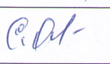 Протокол № 1 от «29»  августа 2022 г.«Согласовано»Зам. директора МБОУ «Лицей № 32»г. Белгорода__________ Чуева Н.А.«29»  августа 2022 г.«Утверждаю»Директор МБОУ «Лицей №32» г. Белгорода___________ Тарануха Е.В.Приказ № 474 от «31» августа2020 г.на основании решения педагогического совета протокол №1 от 29.08.2022Наименование раздела (темы)Кол-во часов в рабочей программеВведение1Из мифологии3Из устного народного творчества8Из древнерусской литературы3Басни народов мира1Русская басня5Из русской литературы XIX века.А.С. Пушкин5Поэзия XIX века о родной природе1М.Ю. Лермонтов 5Н.В. Гоголь3И.С. Тургенев6Н.А. Некрасов 4Л.Н. Толстой5А.П. Чехов5И.А. Бунин4Л.Н. Андреев3А.И. Куприн3А.А.Блок2С.А. Есенин3П.А. Бажов 3А.П. Платонов3Из поэзии о Великой Отечественной войне2Н. Н. Носов4В. П. Астафьев2Е.И. Носов3Родная природа в произведениях писателей XX века2Из зарубежной литературы12Наименование раздела (темы)Кол-во часов в рабочей программеВведение1Из греческой мифологии2Из устного народного творчества3Из древнерусской литературы4Из русской литературы XVIII века3Из русской литературы XIX векаВ.А. Жуковский3А.С. Пушкин14М.Ю. Лермонтов9Н.В. Гоголь5И.С. Тургенев4Н.А. Некрасов3Л.Н. Толстой6В.Г. Короленко5А.П. Чехов5И.А. Бунин3А.И. Куприн4С.А. Есенин3М.М. Пришвин6А.А. Ахматова2Из поэзии о Великой Отечественной войне2В.П. Астафьев4Н.М. Рубцов2Из зарубежной литературы2Я. И .В. Гримм3О. Генри3Д. Лондон4Наименование раздела (темы)Кол-во часов в рабочей программеВведение1Из устного народного творчества3Из древнерусской литературы2Из литературы 18 века2Из русской литературы XVIII века2Г.Р. Державин1Д.И.Фонвизин2Из литературы 19 века А.С.Пушкин6М.Ю.Лермонтов4Н.В. Гоголь3И.С.Тургенев2Ф. И. Тютчев2А. А. Фет1Н.А.Некрасов3М.Е. Салтыков-Щедрин2Л.Н.Толстой1Н.С.Лесков2Поэзия 19 века о России1А. П. Чехов2Из русской литературы 20 векаИ.А.Бунин2А.И.Куприн1М. Горький2А.С.Грин1В.В.Маяковский1С.А.Есенин2И.С.Шмелёв1М.М.Пришвин1К.Г.Паустовский2Н.А.Заболоцкий1А.Т. Твардовский2Лирика поэтов – участников Великой Отечественной войны1Б.Л. Васильев1В.М.Шукшин1Поэзия ХХ века о России1Из зарубежной литературы8Наименование раздела (темы)Кол-во часов в рабочей программеВведение1Из устного народного творчества4Из древнерусской литературы3ИЗ РУССКОЙ ЛИТЕРАТУРЫ XVIII ВЕКАГ.Р. ДЕРЖАВИН2Н.М. КАРАМЗИН3ИЗ РУССКОЙ ЛИТЕРАТУРЫ XIX ВЕКА ПОЭТЫ ПУШКИНСКОГО КРУГА. В.А. ЖУКОВСКИЙ, К.Ф. РЫЛЕЕВ3А.С. ПУШКИН7М.Ю. ЛЕРМОНТОВ2Н.В. ГОГОЛЬ8И.С. ТУРГЕНЕВ3А.А. ФЕТ3Н.А. НЕКРАСОВ2А.Н. ОСТРОВСКИЙ2Л.Н. ТОЛСТОЙ3ИЗ РУССКОЙ ЛИТЕРАТУРЫ XX ВЕКАМ. ГОРЬКИЙ2В.В. МАЯКОВСКИЙ2О СЕРЬЕЗНОМ — С УЛЫБКОЙ (САТИРА НАЧАЛА ХХ ВЕКА)3Н.А. ЗАБОЛОЦКИЙ3М.В. ИСАКОВСКИЙ2А.Т.Твардовский2В.П. АСТАФЬЕВ3В.Г. РАСПУТИН2ИЗ ЗАРУБЕЖНОЙ ЛИТЕРАТУРЫ3Наименование раздела (темы)Кол-во часов в рабочей программеВведение1Древнерусская литература5ИЗ РУССКОЙ ЛИТЕРАТУРЫ XVIII ВЕКА14РУССКАЯ ЛИТЕРАТУРА ПЕРВОЙ ПОЛОВИНЫ XIX ВЕКА11А.С. ГРИБОЕДОВ10А.С. ПУШКИН24М.Ю. ЛЕРМОНТОВ16Н.В. ГОГОЛЬ11РУССКАЯ ЛИТЕРАТУРА ВТОРОЙ ПОЛОВИНЫ XIX ВЕКА(ОБЗОР С ОБОБЩЕНИЕМ РАНЕЕ ИЗУЧЕННОГО)5ИЗ РУССКОЙ ЛИТЕРАТУРЫ XX ВЕКА(ОБЗОР С ОБОБЩЕНИЕМ РАНЕЕ ИЗУЧЕННОГО)5